BOLU ABANT İZZET BAYSAL ÜNİVERSİTESİ SAĞLIK BİLİMLERİ FAKÜLTESİ HEMŞİRELİK BÖLÜMÜ HALK SAĞLIĞI HEMŞİRELİĞİ DERSİ AİLE SÜRECİ VERİ TOPLAMA FORM ÖRNEĞİAİLENİN SOSYO DEMOGRAFİK ÖZELLİKLER TABLOSUÖrnek;AİLENİN GENOGRAM HARİTASIÖrnek;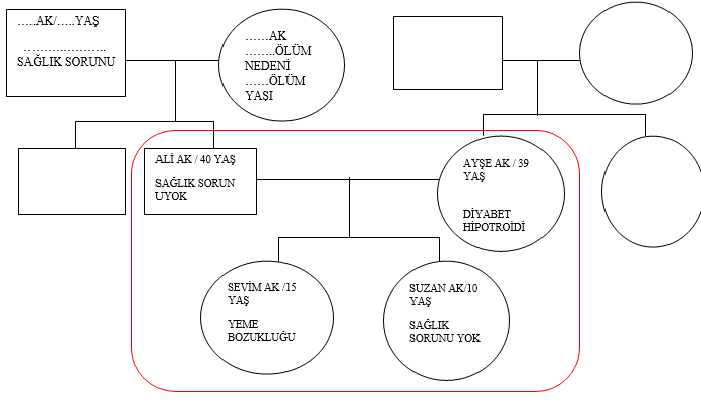 AİLENİN EKO HARİTASIÖrnek;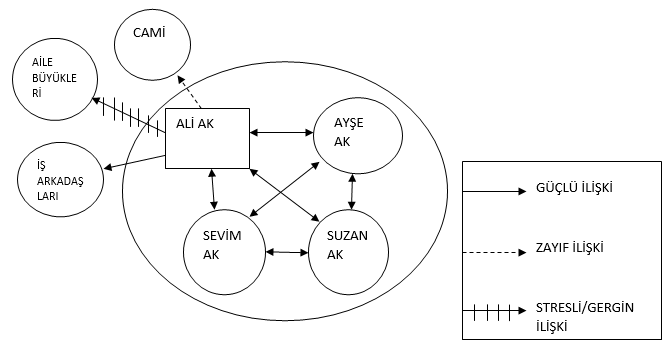 AİLENİN KONUT ÖZELLİKLERİNot: Sorunların altı kırmızı kalemle çizilir.ÇEVRE VE KONUT SAĞLIĞI: (Odaların, eşyaların, tuvalet, banyonun özellikleri, yakıt özellikleri, apartman- konutun durumu, yaşanılan sokağın mahallenin sağlığı etkileyebilecek özellikleri….vb.) değerlendirilir. AİLE DİNAMİKLERİNot: Sorunların altı kırmızı kalemle çizilir.AİLENİNİN EKONOMİK DURUMU, BİRLİKTE YAPTIKLARI AKTİVİTELER, BESLENME ALIŞKANLIKLARI, ALIŞVERİŞ TERCİHLERİ AİLENİN RİTÜELLERİ, GELENEKSEL İNANÇ VE ALIŞKANLIKLARI   değerlendirilir.AİLE ÜYELERİNİN BİREYSEL ÖZELLİKLER** Önemli Not: Bu başlıkta veriler her birey için ayrı ayrı oluşturulur.- Adı Soyadı:-Yaş: -Boy: -Kilo: -BKİ: -Son 1 ayda kilo değişimi:-Medeni durumu: -Eğitim durumu:  -Mesleği: - Adres/Tel no:-Ekonomik durumu:Vital Bulgular:Fiziksel Değerlendirme:Baş: Gözler:Ağız ve Boğaz: Burun – Sinüsler: Kulak: Kardiyovasküler Sistem: Solunum: Meme: Gastrointestinal Sistem:Ürogenital Sistem: Kas – İskelet Sistemi: Deri: Nöroloji:Psikolojik Durum: Kişisel Hijyen: Uyku: Cinsellik ve Üreme: Kullandığı İlaçlar:-Alerjisi var mı? Besin, ilaç vb.:-Uyguladığı diyeti var mı ya da sıvı kısıtlaması var mı?:-En çok tükettiği besin ve besin grubu: -Yemek seçer mi ?:-Günde kaç litre su içiyor? Başka sıvı tüketiyor mu?:-Sigara alkol kullanımı var mı?: - Kronik tanılanmış hastalığınız var mı?:- Geçirmiş olduğu ameliyat var mı?: -Düzenli olarak sağlık kontrolleri yaptırır mı?: -Kontrol randevularını takip edip uyar mı?:-İlaçlarını düzenli olarak kullanır mı?:-Egzersiz yapıyor mu düzenli olarak?:  - Doktor önerisi dışında evde yaptığı uygulamalar var mı?:- Daha önce hastanede yatmış mı ?:- Günlük yaptığı aktiviteler nelerdir?: - Hobileri nelerdir?:- Gıda saklanması, korunması, uygun pişirilmesi, gıda hijyeni hakkında yeterli bilgiye sahip mi?:- Günde yada haftada ne kadar sıklıkla alışveriş yapıyor?:- Alış veriş de öncelikli olarak ne tür gıdaları tercih ediyor?:- Alışveriş yaparken hangi hususlara dikkat ediyor?: - İnanç durumu:- Sosyal aktiviteleri nelerdir?:- Sosyal aktivitelerini kiminle/kimlerle yapar?: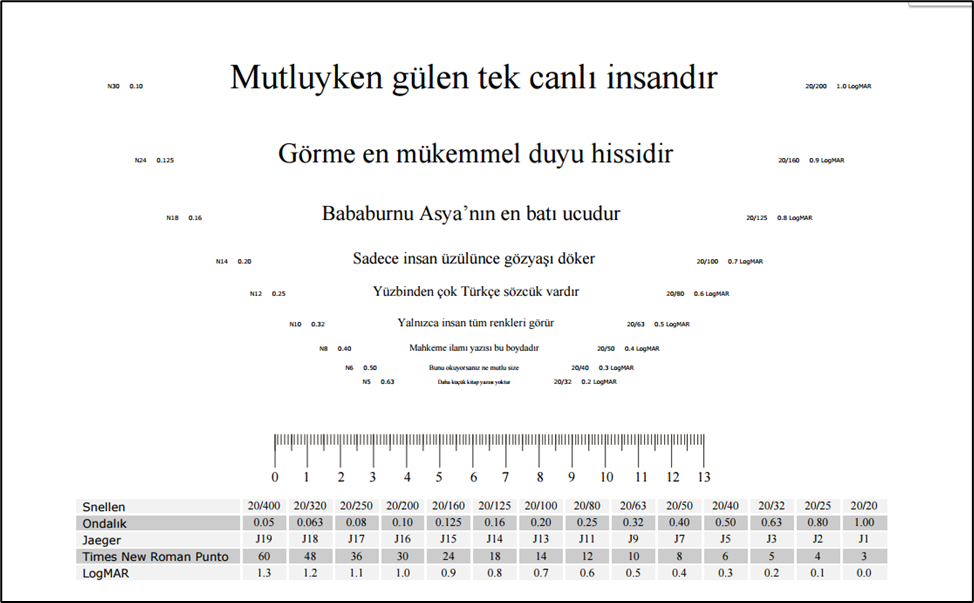 GÖRME KUSURLARI TARAMA FİŞİOKULUN ADI        	:                                                        TEST TARİHİ		:SINIF-ŞUBE         	:                                                    	TESTİ UYGULAYAN 	:SINIF MEVCUDU 	:                                                                    SIRA NOADI-SOYADICİNSİYETMEDENİ DURUMSOSYAL GÜVENCEİŞİÖĞRENİM DURUMUDOGUM TARİHİSAĞLIK SORUNU1ALİ AKERKEKEVLİSGKTAMİRCİLİSE MEZUNU1975SORUN YOK2AYŞE AKKADINEVLİ SGKEV HANIMILİSE MEZUNU1974DİYABETHİPOTROİDİTARİH :ATEŞNABIZKAN BASINCIİLACIN ADI DOZU / YOLUSIKLIĞIETKİSİBOLU ABANT İZZET BAYSAL ÜNİVERSİTESİ HEMŞİRELİK BÖLÜMÜ HALK SAĞLIĞI HEMŞİRELİĞİ OKUL SAĞLIĞI RİSK TESPİT FORMUBOLU ABANT İZZET BAYSAL ÜNİVERSİTESİ HEMŞİRELİK BÖLÜMÜ HALK SAĞLIĞI HEMŞİRELİĞİ OKUL SAĞLIĞI RİSK TESPİT FORMUBOLU ABANT İZZET BAYSAL ÜNİVERSİTESİ HEMŞİRELİK BÖLÜMÜ HALK SAĞLIĞI HEMŞİRELİĞİ OKUL SAĞLIĞI RİSK TESPİT FORMUBOLU ABANT İZZET BAYSAL ÜNİVERSİTESİ HEMŞİRELİK BÖLÜMÜ HALK SAĞLIĞI HEMŞİRELİĞİ OKUL SAĞLIĞI RİSK TESPİT FORMUBOLU ABANT İZZET BAYSAL ÜNİVERSİTESİ HEMŞİRELİK BÖLÜMÜ HALK SAĞLIĞI HEMŞİRELİĞİ OKUL SAĞLIĞI RİSK TESPİT FORMUBOLU ABANT İZZET BAYSAL ÜNİVERSİTESİ HEMŞİRELİK BÖLÜMÜ HALK SAĞLIĞI HEMŞİRELİĞİ OKUL SAĞLIĞI RİSK TESPİT FORMUBOLU ABANT İZZET BAYSAL ÜNİVERSİTESİ HEMŞİRELİK BÖLÜMÜ HALK SAĞLIĞI HEMŞİRELİĞİ OKUL SAĞLIĞI RİSK TESPİT FORMUBOLU ABANT İZZET BAYSAL ÜNİVERSİTESİ HEMŞİRELİK BÖLÜMÜ HALK SAĞLIĞI HEMŞİRELİĞİ OKUL SAĞLIĞI RİSK TESPİT FORMUBOLU ABANT İZZET BAYSAL ÜNİVERSİTESİ HEMŞİRELİK BÖLÜMÜ HALK SAĞLIĞI HEMŞİRELİĞİ OKUL SAĞLIĞI RİSK TESPİT FORMUGENEL TEMİZLİKLE İLGİLİ RİSKLERTEHLİKE/PROBLEM      RİSKİN DERECESİ      RİSKİN DERECESİ      RİSKİN DERECESİ      RİSKİN DERECESİRİSKİN TESPİT TARİHİ ve İLK DEĞERLENDİRME NOTU UYGULAMALARA İLİŞKİN NOTLAR ve DEĞERLENDİRME TARİHLERİUYGULAMALARA İLİŞKİN NOTLAR ve DEĞERLENDİRME TARİHLERİUYGULAMALARA İLİŞKİN NOTLAR ve DEĞERLENDİRME TARİHLERİGENEL TEMİZLİKLE İLGİLİ RİSKLERTEHLİKE/PROBLEM0123RİSKİN TESPİT TARİHİ ve İLK DEĞERLENDİRME NOTU 1. Değerlendirme2. Değerlendirme3.Değerlendirme Okulda temizlik yapılırken gerekli uyarı levhalarının sağlanmaması(Kaygan zemin, temizlik var vb.)WC’lerde hijyenin sağlanmaması(El sabunu veya tuvalet kâğıdı bulunmaması, yerlere çöp atılması, pedlerin uygun şekilde atılmaması, yüzeysel kirlilik vb.)Temizlik malzemelerinin sağlığa uygun olmaması(Ağzı açık malzeme, son kullanma tarihi geçmiş malzeme, ağır kimyasal içerik, temizlik malzemelerin açıkta tutulması vb.)Okul personeli tarafından düzenli bir şekilde temizlik yapılmamasıZeminin kaymaya, düşmeye karşı uygun malzemeden yapılmamasıOkulda elle temasın bulunduğu sıralar, kapı kolları, dolap, masa gibi yüzeyler su ve sabun ile periyodik temizliğinin yapılmamasıOkulda çöp kovalarının temiz ve muhafazalı olmamasıHijyen Eğitimi Yönetmeliğinde belirlenen iş kollarında bulunanların aynı yönetmeliğe göre eğitim almalarının sağlanamamasıAylık temizlik program çizelgesinin olmaması/düzenli doldurulmaması Öğrencilerin sınıf içi ve ortak kullanım alanlarında temizlik kurallarına uymaması Diğer………..KANTİN/YEMEKHANE İLE İLGİLİ RİSKLERTEHLİKE/PROBLEM      RİSKİN DERECESİ      RİSKİN DERECESİ      RİSKİN DERECESİ      RİSKİN DERECESİRİSKİN TESPİT TARİHİ ve İLK DEĞERLENDİRME NOTUUYGULAMALARA İLİŞKİN NOTLAR ve DEĞERLENDİRME TARİHLERİUYGULAMALARA İLİŞKİN NOTLAR ve DEĞERLENDİRME TARİHLERİUYGULAMALARA İLİŞKİN NOTLAR ve DEĞERLENDİRME TARİHLERİKANTİN/YEMEKHANE İLE İLGİLİ RİSKLERTEHLİKE/PROBLEM0123RİSKİN TESPİT TARİHİ ve İLK DEĞERLENDİRME NOTU1. Değerlendirme2. Değerlendirme3.Değerlendirme Havalandırma ve bacaların her türlü kokuyu önleyecek şekilde yapılmamasıÇalışan personelin gerekli muayenelerinin yapılmamış olması (İş Sağlığı ve Güvenliği Uygulamaları kapsamı)Yangın durumuna karşı özel önlemlerin alınmaması Çalışan personelin temizlik kurallarına uymaması (tırnaklar kısa kesilmiş ve temiz olmalı, eldiven ve bone kullanımı vb.)Çöplerin ve diğer atıkların konulacağı yeterli sayıda, büyüklükte ve ağzı kapalı kutuların/kapların bulunmaması Deprem veya sarsıntı durumlarında devrilebilecek ekipmanların duvara sabitlenmemesi Diğer……………KORİDORLAR İLE İLGİLİ RİSKLERTEHLİKE/PROBLEM      RİSKİN DERECESİ      RİSKİN DERECESİ      RİSKİN DERECESİ      RİSKİN DERECESİRİSKİN TESPİT TARİHİ ve İLK DEĞERLENDİRME NOTU UYGULAMALARA İLİŞKİN NOTLAR ve DEĞERLENDİRME TARİHLERİUYGULAMALARA İLİŞKİN NOTLAR ve DEĞERLENDİRME TARİHLERİUYGULAMALARA İLİŞKİN NOTLAR ve DEĞERLENDİRME TARİHLERİKORİDORLAR İLE İLGİLİ RİSKLERTEHLİKE/PROBLEM0123RİSKİN TESPİT TARİHİ ve İLK DEĞERLENDİRME NOTU 1. Değerlendirme2. Değerlendirme3.Değerlendirme Zeminin kaymaya veya düşmeye karşı uygun malzemeden yapılmaması Aydınlatma ve ısıtma sisteminin yeterli olmaması Duyuru panolarının asılmamış olması Acil durum alarmının olmaması Acil çıkış levhalarının asılmış olmaması Koridorlarda yangın için özel önlemlerin alınmamış olması Uyarı levhalarının asılı olmaması Koridor hijyeninin yeterli olmaması Koridorlardaki çöp kovalarının temiz ve ağzı kapalı olmamasıKoridorlardaki çöp kovalarının düzenli aralıklarla değiştirilmemesi Deprem veya sarsıntı durumlarında devrilebilecek ekipmanların duvara sabitlenmemesiDışa açılan kapılar bulunması ve bu kapılar hakkında uyarı levhalarının asılmamış olması Koridorlarda öğrencilere zarar verebilecek (kolon köşeleri, radyatör, metal direkler vb.) nesnelerin darbe emici izolasyon malzemeleriyle kaplanmamış olması Koridorların genişliğinin 3 metreden daha az olması Diğer……………….BİLGİSAYAR ODASI İLE İLGİLİRİSKLERRİSKİN DERECESİRİSKİN DERECESİRİSKİN DERECESİRİSKİN DERECESİRİSKİN TESPİT TARİHİ ve İLK DEĞERLENDİRME NOTUUYGULAMALARA İLİŞKİN NOTLAR ve DEĞERLENDİRME TARİHLERİUYGULAMALARA İLİŞKİN NOTLAR ve DEĞERLENDİRME TARİHLERİUYGULAMALARA İLİŞKİN NOTLAR ve DEĞERLENDİRME TARİHLERİBİLGİSAYAR ODASI İLE İLGİLİRİSKLER0123RİSKİN TESPİT TARİHİ ve İLK DEĞERLENDİRME NOTU1. Değerlendirme2. Değerlendirme3.Değerlendirme Ekranlı araçların kullanıcının ihtiyaçları doğrultusunda hareket ettirilmemesi ve istenilen pozisyonda sabitlenememesiGenel ve lokal aydınlatma, ekran ile bilgisayar arka planı arasında yeterli ışıklandırma ve kontrast sağlanamamasıEkranın, görüşü bozabilecek yansımalardan arındırılmamasıMasa ve sandalyenin yeterli yükseklikte olmamasıBilgisayar odasında yeterli havalandırmanın olmamasıBilgisayar odasının yeterli aydınlanmamasıBilgisayar kablolarının açıkta, kaza ve yaralanmalara sebep olacak şekilde dağınık olması Diğer…………TOPLANTI SALONU İLE İLGİLİRİSKLERRİSKİN DERECESİRİSKİN DERECESİRİSKİN DERECESİRİSKİN DERECESİRİSKİN TESPİT TARİHİ ve İLK DEĞERLENDİRME NOTUUYGULAMALARA İLİŞKİN NOTLAR ve DEĞERLENDİRME TARİHLERİUYGULAMALARA İLİŞKİN NOTLAR ve DEĞERLENDİRME TARİHLERİUYGULAMALARA İLİŞKİN NOTLAR ve DEĞERLENDİRME TARİHLERİTOPLANTI SALONU İLE İLGİLİRİSKLER0123RİSKİN TESPİT TARİHİ ve İLK DEĞERLENDİRME NOTU1. Değerlendirme2. Değerlendirme3.Değerlendirme Zeminin kaymaya veya düşmeye karşı uygun malzemeden yapılmamış olması Aydınlatma ve ısıtma sisteminin yeterli olmaması Acil durum alarmının olmaması Uzatma kablosu gerektirmeyecek kadar sabit tesisat olması Uzatma kablosu varsa, düzgün bir şekilde sarılı veya korunaklı olması, düşmeye, yaralanmaya sebep olmaması Tüm elektrik anahtarı ve prizlerin düzgün çalışıyor olmaması Yeterli sayıda elektrik prizinin olmaması ve görsel-işitsel cihazların kullanımı için uygun yerlerde olmaması Deprem veya sarsıntı durumlarında devrilebilecek ekipmanların duvara sabitlenmemesiSINIFLAR İLE İLGİLİRİSKLERRİSKİN DERECESİRİSKİN DERECESİRİSKİN DERECESİRİSKİN DERECESİRİSKİN TESPİT TARİHİ ve İLK DEĞERLENDİRME NOTUUYGULAMALARA İLİŞKİN NOTLAR ve DEĞERLENDİRME TARİHLERİUYGULAMALARA İLİŞKİN NOTLAR ve DEĞERLENDİRME TARİHLERİUYGULAMALARA İLİŞKİN NOTLAR ve DEĞERLENDİRME TARİHLERİSINIFLAR İLE İLGİLİRİSKLER0123RİSKİN TESPİT TARİHİ ve İLK DEĞERLENDİRME NOTU1. Değerlendirme2. Değerlendirme3.Değerlendirme Zeminin kaymaya veya düşmeye karşı uygun malzemeden yapılmamış olmasıAydınlatma ve ısıtma sisteminin yeterli olmamasıAcil durum alarmı ve acil çıkış levhalarının asılmaması Deprem veya sarsıntı durumlarında devrilebilecek ekipmanların duvara sabitlenmemesiSınıf kapılarının acil çıkışlar için uygun olmamasıSınıflarda öğrencilere zarar verebilecek (kolon köşeleri, radyatör, metal direkler vb.) nesnelerin darbe emici izolasyon malzemeleriyle kaplanmamış olmasıHavalandırmanın yeterli olmaması Elektrik prizlerinin korumalı olmaması TV, bilgisayar, projeksiyon aletleri gibi elektrikli cihazlar için yeterli güvenlik önlemlerinin alınmamış olması Çöp kovasının yeterli büyüklükte ve ağzı kapalı olmaması, çöp kovalarının düzenli aralıklarla değiştirilmemesiSınıf büyüklüğünün yeterli olmaması (Sınıf uzunluğunun 9, genişliğinin 6 metreden kısa olması, tavan yüksekliğinin 3 metreden az olması ve kapı genişliğinin 90 santimetreden  az olması)Diğer………..LABORATUVARLAR İLE İLGİLİ RİSKLERRİSKİN DERECESİRİSKİN DERECESİRİSKİN DERECESİRİSKİN DERECESİRİSKİN TESPİT TARİHİ ve İLK DEĞERLENDİRME NOTUUYGULAMALARA İLİŞKİN NOTLAR ve DEĞERLENDİRME TARİHLERİUYGULAMALARA İLİŞKİN NOTLAR ve DEĞERLENDİRME TARİHLERİUYGULAMALARA İLİŞKİN NOTLAR ve DEĞERLENDİRME TARİHLERİLABORATUVARLAR İLE İLGİLİ RİSKLER0123RİSKİN TESPİT TARİHİ ve İLK DEĞERLENDİRME NOTU1. Değerlendirme2. Değerlendirme3.Değerlendirme Laboratuvar malzeme ve sandalyelerinin öğrenciler için ergonomik olmaması Laboratuvarlarda gerekli havalandırma sisteminin olmaması/yapılmaması Tehlikeli maddelerin koruma altına alınmaması (kilitli dolaplar, kullanım amaçlarının yazılması, uyarılar)Yangın, deprem gibi durumlarda kimyasal etkilenim olmaması için tehlikeli maddelere karşın gerekli korunma tedbirlerinin alınmaması Laboratuvarlarda ilk yardım dolabının bulunmaması Laboratuvarlarda ilk yardım dolaplarının ulaşımının kolay olmaması veya yeterli malzemenin bulunmaması Acil durum alarmı ve çıkış levhasının bulunmaması Laboratuvarlarda yangın söndürücünün bulunmaması Deney sırasında giyilmesi gereken koruyucu ekipmanların bulunmaması (Eldiven, önlük, gözlük vb.) OKUL BAHÇESİ İLE İLGİLİRİSKLERRİSKİN DERECESİRİSKİN DERECESİRİSKİN DERECESİRİSKİN DERECESİRİSKİN TESPİT TARİHİ ve İLK DEĞERLENDİRME NOTUUYGULAMALARA İLİŞKİN NOTLAR ve DEĞERLENDİRME TARİHLERİUYGULAMALARA İLİŞKİN NOTLAR ve DEĞERLENDİRME TARİHLERİUYGULAMALARA İLİŞKİN NOTLAR ve DEĞERLENDİRME TARİHLERİOKUL BAHÇESİ İLE İLGİLİRİSKLER0123RİSKİN TESPİT TARİHİ ve İLK DEĞERLENDİRME NOTU1. Değerlendirme2. Değerlendirme3.Değerlendirme Okul bahçesinin büyüklüğünün uygun olmaması  (Toplam 400 metrekareden az olması veya öğrenci başına 5 metrekareden az yer düşmesi)Okul bahçesinin zemininde girinti-çıkıntı, çukur veya tümsek olmasıOkul bahçesinde veya yakın çevresinde kanalizasyon çukuru, su tankı, su deposu vb. yerlerin açık ve tehlikeli bir şekilde bulunmasıOkul bahçesinde gerekli uyarı levhalarının bulunmaması Yeterli sayıda çöp kovası/kutusunun bulunmaması Rüzgârlı havalarda hareket etme riski olan malzemelerin sabitlenmemesi (Sıra veya oturacaklar, kale direkleri vb.) Kış ayları için donmuş sarkıklara ve kaygan zemine ilişkin önlemlerin alınmaması Diğer………..MERDİVENLER ve ORTAK KULLANIM ALANLARI İLE İLGİLİRİSKLERRİSKİN DERECESİRİSKİN DERECESİRİSKİN DERECESİRİSKİN DERECESİRİSKİN TESPİT TARİHİ ve İLK DEĞERLENDİRME NOTUUYGULAMALARA İLİŞKİN NOTLAR ve DEĞERLENDİRME TARİHLERİUYGULAMALARA İLİŞKİN NOTLAR ve DEĞERLENDİRME TARİHLERİUYGULAMALARA İLİŞKİN NOTLAR ve DEĞERLENDİRME TARİHLERİMERDİVENLER ve ORTAK KULLANIM ALANLARI İLE İLGİLİRİSKLER0123RİSKİN TESPİT TARİHİ ve İLK DEĞERLENDİRME NOTU1. Değerlendirme2. Değerlendirme3.Değerlendirme Merdiven iniş ve çıkış yönlerinin belirlenmemesiMerdivenlerin uzunluğu ve genişliğinin uygun olmaması(Genişliğinin 2 metreden kısa olması ve merdiven korkuluklarının 90 santimetreden az olması)Merdiven aralıklarında düşmeye karşı önlem alınmaması(File, perde, korkuluk vb.)Ortak kullanım alanları ve sınıflarda duvar boyalarının uygun olmaması(Boyaların koyu renkte, zararlı madde içermesi vb.)Öğrenciler için yeterli sayıda tuvalet bulunması (Her 25 kız öğrenci için 1 tuvalet, her 40 erkek öğrenci için 1 tuvalet) Öğrenciler için yeterli sayıda lavabo bulunması (Her 60 öğrenci için 1 lavabo)Öğretmenler için yeterli sayıda tuvalet bulunması(Her 10 öğretmene 1 tuvalet) Yeterli sayıda acil çıkış kapısının bulunmaması(Altıdan fazla dersliği olan okullarda 2 ayrı çıkış kapısı) Okuldaki pencerelerde korumalıkların olmaması Pencerelerin yerden yüksekliğinin yeterli olmaması Ortak kullanım alanlarında ilk yardım dolabı ve malzemelerinin bulunmaması Yeterli sayıda çöp kovası/kutusunun ve geri dönüşüm kutularının bulunmamasıOkulda ilk yardım uygulamalarının yapılacağı bir oda/revir bulunmaması Revirde gerekli ilk yardım malzemelerinin bulunmaması İlk yardım malzemeleri ve ilaçların üzerine bilgilendirme notlarının yazılmaması Sıra noÖğrencininAdı-SoyadıCinsiyetiGörme KusurlarıGörme KusurlarıGörme KusurlarıGörme KusurlarıGörme KusurlarıGörme KusurlarıDüşüncelerSıra noÖğrencininAdı-SoyadıCinsiyetiGözlüklüGözlüklüGözlüklüGözlüksüzGözlüksüzGözlüksüzDüşüncelerSıra noÖğrencininAdı-SoyadıCinsiyetiSağ gözSol Gözİki GözSağ GözSol Gözİki GözDüşünceler1İşlem yapılmadıRehber öğretmen bilgilendirildi.Ailesine haber verildi ve sağlık kuruluşuna yönlendirildi. 234567891011121314151617